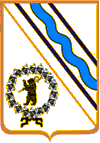 	Администрация Тутаевского муниципального района        ПОСТАНОВЛЕНИЕот 28.10.2020 №722-пг.ТутаевОб утверждении отчета об исполнениибюджета городского поселения Тутаев за 9 месяцев 2020 годаВ соответствии с Бюджетным кодексом Российской Федерации,  Уставом Тутаевского муниципального района, Уставом городского поселения Тутаев, Положением о бюджетном устройстве и бюджетном процессе в  городском поселении Тутаев, утвержденным решением Муниципального Совета городского поселения Тутаев  от 13.12.2018 №22, Администрация Тутаевского муниципального района ПОСТАНОВЛЯЕТ:1. Утвердить  отчет об исполнении бюджета городского поселения Тутаев за 9 месяцев 2020 года:по общему объему доходов в соответствии с классификацией доходов бюджетов Российской Федерации в сумме 152 672 668 рублей;по расходам в соответствии с классификацией расходов бюджетов Российской Федерации в сумме 149 168 700 рублей;профицит бюджета в сумме 3 503 968 рублей.2. Утвердить отчет об исполнении бюджета городского поселения Тутаев  за 9 месяцев 2020 года в соответствии с приложениями 1 - 8  к настоящему постановлению.3. Направить отчет об исполнении бюджета городского поселения Тутаев за 9 месяцев 2020 года в Муниципальный Совет городского поселения Тутаев и МУ Контрольно-счетная палата Тутаевского муниципального района.4. Контроль за исполнением настоящего постановления возложить на заместителя Главы Администрации Тутаевского муниципального района по финансовым вопросам - директора департамента финансов администрации Тутаевского муниципального района Низову О.В. 5.Опубликовать настоящее постановление в Тутаевской массовой муниципальной газете «Берега».6. Настоящее  постановление  вступает в силу со дня подписания.Временно исполняющий полномочия Главы  Тутаевского муниципального района                                                             М.К.НовиковаЭлектронная копия сдана                                                 ______________  «____» _________2020 года03-008-Г Специальные отметки (НПА/ПА) _______________Рассылка:Муниципальный Совет городского поселения ТутаевАдминистрация ТМРДепартамент финансов администрации ТМРТутаевская массовая муниципальная газета «Берега»Контрольно-счетная палата ТМРДолжность, Ф.И.О.,исполнителя и согласующих лицДата и время получения документаДата и время согласования (отказа в согласовании)Личная подпись, расшифровка(с пометкой «Согласовано», «Отказ в согласовании»)ЗамечанияИсполнители:заместитель директора департамента финансовадминистрации ТМР     Соколова Н.В. тел. 2-14-32;зам. начальника отдела  планирования и анализа расходов бюджетадепартамента финансов администрации ТМРЛукичева Н. В. тел. 2-02-74Исполнители:заместитель директора департамента финансовадминистрации ТМР     Соколова Н.В. тел. 2-14-32;зам. начальника отдела  планирования и анализа расходов бюджетадепартамента финансов администрации ТМРЛукичева Н. В. тел. 2-02-74Согласовано:главный специалист-юрисконсульт контроль-но-ревизионного отдела департаментафинансов администрации ТМР  	                          Мухина О.А.Заместитель Главы Адми-нистрацииТМР по финан-совым вопросам-директор департамента финансовНизова О.В.Начальник юридического отдела административно-правового управления Администрации ТМРКоннов В.В.Управляющий деламиАдминистрации ТМР                        Балясникова С.В.      Первый заместитель Главы Администрации ТМРНовикова М.К.